INWESTOR: 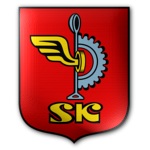 Urząd Miasta w Skarżysku - Kamiennej26 – 110 Skarżysko – Kamiennaul. Sikorskiego 18NAZWA ZADANIA:  Remont chodnika w ul. Oseta Wasilewskiego w Skarżysku-Kamiennej na odcinku                             od ul. Zielnej do budynku nr 12 (strona południowa)Przedmiar robót45110000-1 Roboty w zakresie burzenia i rozbiórki obiektów budowlanych; roboty ziemne45100000-8 Przygotowanie terenu pod budowę45200000-9 Roboty budowlane w zakresie wznoszenia kompletnych obiektów budowlanych lub ich części oraz roboty w zakresie inżynierii lądowej i wodnejRemont chodnikaw ul. Oseta Wasilewskiego w Skarżysku-Kamiennej na odcinku od ul. Zielnej do budynku nr 12 (strona południowa)Remont chodnikaw ul. Oseta Wasilewskiego w Skarżysku-Kamiennej na odcinku od ul. Zielnej do budynku nr 12 (strona południowa)Remont chodnikaw ul. Oseta Wasilewskiego w Skarżysku-Kamiennej na odcinku od ul. Zielnej do budynku nr 12 (strona południowa)Remont chodnikaw ul. Oseta Wasilewskiego w Skarżysku-Kamiennej na odcinku od ul. Zielnej do budynku nr 12 (strona południowa)Remont chodnikaw ul. Oseta Wasilewskiego w Skarżysku-Kamiennej na odcinku od ul. Zielnej do budynku nr 12 (strona południowa)Lp Numer Specyfikacji TechnicznejPrzedmiar robótPrzedmiar robótPrzedmiar robótLp Numer Specyfikacji TechnicznejPrzedmiar robótPrzedmiar robótPrzedmiar robótLp Numer Specyfikacji TechnicznejOpis elementów rozliczeniowychJedn. miaryIlość 1D-01.02.04Rozbiórka krawężnika betonowego /15x30 cm/ i ławy betonowej z oporem m1452D-01.02.04Rozbiórka  obrzeży betonowych  20x6 cm na podsypce piaskowej m2253D-01.02.04Rozebranie nawierzchni chodnika z płyt betonowych 50x50x7 cm na podsypce cementowo-piaskowej  m2357,54D-01.02.04Rozbiórka  nawierzchni betonowej o gr. 15cm m229,55D-01.02.04Rozbiórka  nawierzchni zjazdu z bloczków bet. gr. 15 cm m217,56D-01.02.04Rozebranie nawierzchni zjazdów z kostki brukowej betonowej gr. 8cm na podsypce cementowo-piaskowej m2357D-01.02.04Rozebranie podbudowy zjazdów z tłucznia kamiennego, grubość nawierzchni 15 cm m2828D-01.02.04Cięcie piłą i rozebranie nawierzchni z betonu asfaltowego gr. około 6cm  przy krawężniku jezdni na szerokości 0,20 m i długości 15mm239D-01.02.04Wywiezienie gruzu z terenu rozbiórki  na odległość 5 km.  Miejsce wywozu zapewnia Wykonawca145x0,15x0,3+145x0,0675+0,2x0,06x225+357,5x0,07+0,15x  29,5+0,15x17,5+0,08x35+0,15x82+3x0,06m366,410D-08.01.01bUstawienie krawężników betonowych o wymiarach 15x30 cm z ławą z oporem z betonu B-10 mb14511D-08.03.01Ustawienie nowych obrzeży betonowych o wym. 20 x 6 cm na podsypce piaskowej, spoiny wypełnione zaprawą cementowąmb 22512D-04.04.02aWarstwy podsypkowe, podsypka piaskowa, warstwa po zagęszczeniu 5 cm (uzupełnienie przestrzeni po rozbiórce chodnika) wraz z korytowaniem, zagęszczanie mechanicznem229213D-05.03.23aWykonanie chodnika o nawierzchni z kostki brukowej  betonowej gr. 8 cm, czerwonej (w tym 1,5 m2 z guzkami) na podsypce cementowo-piaskowej gr. 5 cm, profilowanie i zagęszczenie,  wypełnienie spoin piaskiemm229214D-02.01.01Koryta wykonywane pod zjazdy i wzmocniony chodnik mechanicznie grunt kategorii I-IV, na głębokość 30 cm wraz z robotami ziemnymi, profilowaniem i zagęszczaniem podłoża mechanicznie wraz z odwózką gruntu na 5 kmm217815D-05.03.04Wykonanie podbudowy betonowej bez dylatacji, warstwa piasku stabilizowanego cementem Rm=1,5 MPa grubości 10 cm m217816D-04.04.02aWykonanie podbudowy z kruszywa łamanego –tłucznia kamiennego stabilizowanego mechanicznie, grubość po zagęszczeniu 15 cmm217817 D-05.03.23aWykonanie nawierzchni zjazdy i wzmocnionego chodnik z kostki brukowej  betonowej gr. 8 cm, czerwonej na podsypce cementowo-piaskowej gr. 5cm, profilowanie i zagęszczenie, wypełnienie spoin piaskiemm217818D-03.02.01a Regulacja pionowa studzienek dla zaworów wodociągowych  lub gazowychszt.119D-03.02.01aRegulacja pionowa studzienek dla  studzienek  telefonicznychszt.420D-03.02.01aRegulacja pionowa studzienek  rewizyjnychszt121D-05.03.23aPrzełożenie istniejącej nawierzchni z kostki brukowej gr. 8cm z wykorzystaniem starej kostki na miejscu, obejmuje: rozbiórkę nawierzchni, wykonanie podsypki cementowo- piaskowej grubości 5 cm wraz  z profilowaniem i zagęszczeniem, ułożenie kostki z odzysku, oczyszczenie nawierzchni, wypełnienie spoin piaskiemm21022D-05.03.23aPrzełożenie nawierzchni z płyt betonowych 50x50x7 z wykorzystaniem starych płyt na miejscu, obejmuje: rozbiórkę nawierzchni, wykonanie podsypki cementowo- piaskowej grubości 5 cm wraz  z profilowaniem i zagęszczeniem, ułożenie płyt z odzysku, oczyszczenie nawierzchni, wypełnienie spoin zaprawą cementowąm21023D-08.03.01Przełożenie istniejących obrzeży o wym. 20x6 cm obejmuje;rozbiórkę istniejącego obrzeża, wykonanie podsypki cementowo- piaskowej, ustawienie rozebranego obrzeża, wypełnienie spoin zaprawą cementową                                                                                                                                                                                                                                                                                                                                                                                                                                                                                                                                                                                                                                                                                                                                                                                                                                                                                                                                                                                                                                                                                                                                                                                   m1024 D-08.01.01bPrzełożenie istniejącego krawężnika betonowego o wym. 15x30 cm;-rozbiórka istniejącego krawężnika, wykonanie ławy betonowej z oporem, ustawienie rozebranego krawężnika, wypełnienie spoin zaprawą cementowąm1025D-08.01.01bWypełnienie szczelin masą zalewową gł. 14 cm, szerokość 6 cm między krawężnikiem a nawierzchnią drogową (jednostronnie)m14526D-05.03.04Wykonanie ławy betonowej C12/15 (B15) o grubości 0,15m, szerokości 0,20m i długości 15m pod ściek przykrawężnikowy 0,15x0,2x15m30,4527D-05.03.23aWykonanie ścieku przykrawężnikowego z dwóch rzędów kostki brukowej prostokątnej gr.8cm na podsypce cementowo-piaskowej 1:4 gr. 3cm, spoiny wypełnione zaprawą cementową 15x0,2m23